SISTEM INFORMASI PENGOLAHAN DATA PEMBELIAN dan PENJUALAN BATIK DI BUTIK SRIWIJAYABERBASIS MULTIUSERSKRIPSI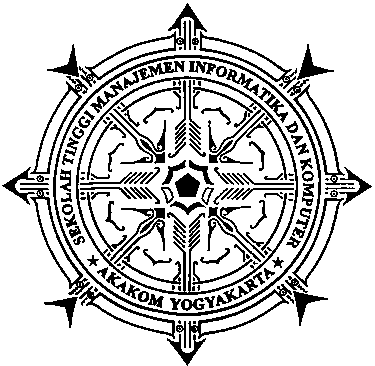 Disusun oleh :HIMAWAN SUTANTON I M 	: 095610198Jurusan	: Sistem InformasiJenjang	: Strata Satu ( S1 )SEKOLAH TINGGI MANAJEMEN INFORMATIKA DAN KOMPUTER AKAKOMYOGYAKARTA2011